Asking Questions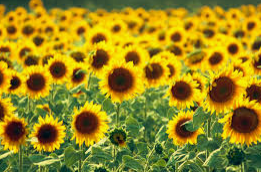 Today you will be asking questions. Think of what you would like to know about someone else’s summer. You will need to write down 5 questions that you want to ask someone else. Remember that questions need to have a question mark. For example, What do you like to do in the summer?Remember our rules for writing a sentence:Think of your sentence. Practise saying your sentence aloud until you can remember it. Write your sentence down. Remember to Fred talk each word. Start your sentence with a capital letter. Finger spaces between every word. A full stop at the end.Read over your sentence to check it makes sense.